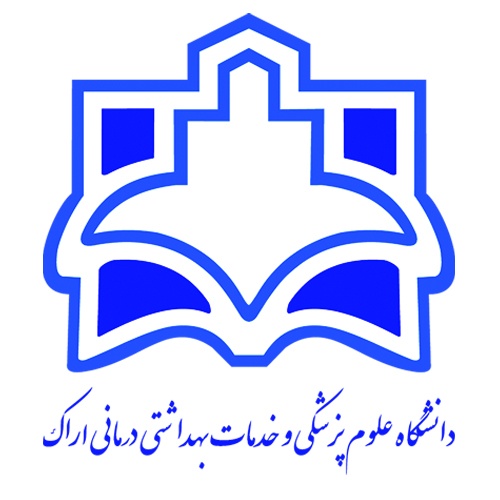 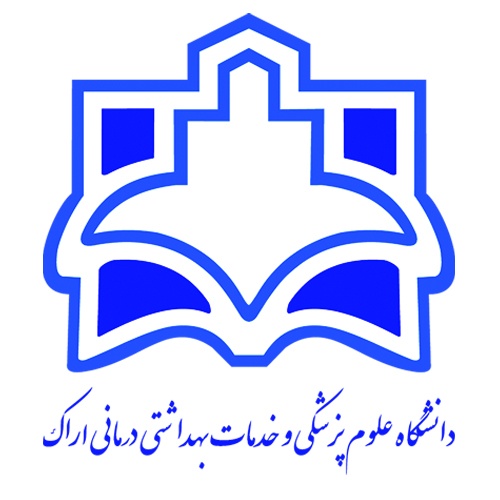 دانشکده:  پزشکی           گروه آموزشی: ایمونولوژی      مقطع و رشته تحصیلی: کارشناسی ارشد ایمنی شناسیعنوان درس:   مقدماتمنبع:عنوان درس:   منبع:عنوان درسمنبع:عنوان درسمنبع:عنوان درس :منبع:عنوان درس : منبع:عنوان درس: منبع:عنوان درس : منبع:عنوان درس: 	منبع:عنوان درس:  	پردازش آنتي‌ژن و نحوه ارائه آن به سلول‌هاي Tمنبع:عنوان درس:  منبع:عنوان درس:   پاسخ‌های ایمنی سلولیمنبع:شماره جلسههدف کلی درساهداف ويژه رفتاريارزیابی آغازینروش تدریس ابزار و وسایل آموزشیشيوه ارزشيابيشيوه ارزشيابيشماره جلسههدف کلی درساهداف ويژه رفتاريارزیابی آغازینروش تدریس ابزار و وسایل آموزشیتکوینی و پایانیدرصد1آشنایی کلی با عوامل ایجاد کننده عفونت-نقش ژنتیک میزبان در بروز عفونت ها-فاکتورهای ویرولانس و مکانیسم های تهاجمتعیین سطح اطلاعات دانشجویان از طریق پرسشسخنرانیپرسش و پاسخبحث گروهیبارش مغزی-کتاب-پاورپوینت-وایت بردتشریحی20نمرهردیفعنوان1کتاب ایمونولوژی ابوالعباس2کتاب ایموولوژی جنویشماره جلسههدف کلی درساهداف ويژه رفتاريارزیابی آغازینروش تدریس ابزار و وسایل آموزشیشيوه ارزشيابيشيوه ارزشيابيشماره جلسههدف کلی درساهداف ويژه رفتاريارزیابی آغازینروش تدریس ابزار و وسایل آموزشیتکوینی و پایانیدرصد2باکتری های خارج سلولیپاسخ ایمنی ذاتی و اکتسابی در برابر باکتری های خارج سلولیتعیین سطح اطلاعات دانشجویان از طریق پرسشسخنرانیپرسش و پاسخبحث گروهیبارش مغزی-کتاب-پاورپوینت-وایت بردتشریحی20نمرهردیفعنوان1کتاب ایمونولوژی ابوالعباس2کتاب ایموولوژی جنویشماره جلسههدف کلی درساهداف ويژه رفتاريارزیابی آغازینروش تدریس ابزار و وسایل آموزشیشيوه ارزشيابيشيوه ارزشيابيشماره جلسههدف کلی درساهداف ويژه رفتاريارزیابی آغازینروش تدریس ابزار و وسایل آموزشیتکوینی و پایانیدرصد4و3هلیکوباکترایمنی در برابر هلیکوباکترتعیین سطح اطلاعات دانشجویان از طریق پرسشسخنرانیپرسش و پاسخبحث گروهیبارش مغزی-کتاب-پاورپوینت-وایت بردتشریحی20نمرهردیفعنوان1کتاب ایمونولوژی ابوالعباس2کتاب ایموولوژی جنویشماره جلسههدف کلی درساهداف ويژه رفتاريارزیابی آغازینروش تدریس ابزار و وسایل آموزشیشيوه ارزشيابيشيوه ارزشيابيشماره جلسههدف کلی درساهداف ويژه رفتاريارزیابی آغازینروش تدریس ابزار و وسایل آموزشیتکوینی و پایانیدرصد5باکتری های داخل سلولی-ایمنی ذاتی و اکتسابی در مقابل باکتری های داخل سلولی و مکانیسم بروز آسیبتعیین سطح اطلاعات دانشجویان از طریق پرسشسخنرانیپرسش و پاسخبحث گروهیبارش مغزی-کتاب-پاورپوینت-وایت بردتشریحی20نمرهردیفعنوان1کتاب ایمونولوژی ابوالعباس2کتاب ایموولوژی جنویشماره جلسههدف کلی درساهداف ويژه رفتاريارزیابی آغازینروش تدریس ابزار و وسایل آموزشیشيوه ارزشيابيشيوه ارزشيابيشماره جلسههدف کلی درساهداف ويژه رفتاريارزیابی آغازینروش تدریس ابزار و وسایل آموزشیتکوینی و پایانیدرصد6باکتری های مولد توکسینمکانیسم عفونت زایی باکتری های مولد توکسین و مهاجم به بافتتعیین سطح اطلاعات دانشجویان از طریق پرسشسخنرانیپرسش و پاسخبحث گروهیبارش مغزی-کتاب-پاورپوینت-وایت بردتشریحی20نمرهردیفعنوان1کتاب ایمونولوژی ابوالعباس2کتاب ایموولوژی جنویشماره جلسههدف کلی درساهداف ويژه رفتاريارزیابی آغازینروش تدریس ابزار و وسایل آموزشیشيوه ارزشيابيشيوه ارزشيابيشماره جلسههدف کلی درساهداف ويژه رفتاريارزیابی آغازینروش تدریس ابزار و وسایل آموزشیتکوینی و پایانیدرصد7مایکوباکتری هامکانیسم آسیب بافتی در اثر ایمنی زایی  باکتری های مولد سلتعیین سطح اطلاعات دانشجویان از طریق پرسشسخنرانیپرسش و پاسخبحث گروهیبارش مغزی-کتاب-پاورپوینت-وایت بردتشریحی20نمرهردیفعنوان1کتاب ایمونولوژی ابوالعباس2کتاب ایموولوژی جنویشماره جلسههدف کلی درساهداف ويژه رفتاريارزیابی آغازینروش تدریس ابزار و وسایل آموزشیشيوه ارزشيابيشيوه ارزشيابيشماره جلسههدف کلی درساهداف ويژه رفتاريارزیابی آغازینروش تدریس ابزار و وسایل آموزشیتکوینی و پایانیدرصد8HCV و HBV-مکانیسم ایمنی زایی باکتری هرپس و پاسخ سیستم ایمنیتعیین سطح اطلاعات دانشجویان از طریق پرسشسخنرانیپرسش و پاسخبحث گروهیبارش مغزی-کتاب-پاورپوینت-وایت بردتشریحی20نمرهردیفعنوان1کتاب ایمونولوژی ابوالعباس2کتاب ایموولوژی جنویشماره جلسههدف کلی درساهداف ويژه رفتاريارزیابی آغازینروش تدریس ابزار و وسایل آموزشیشيوه ارزشيابيشيوه ارزشيابيشماره جلسههدف کلی درساهداف ويژه رفتاريارزیابی آغازینروش تدریس ابزار و وسایل آموزشیتکوینی و پایانیدرصد9CMVEBVHPVمکانیسم سیستم ایمنی در برابر باکتری ها و مکانیسم فرار آنهاتعیین سطح اطلاعات دانشجویان از طریق پرسشسخنرانیپرسش و پاسخبحث گروهیبارش مغزی-کتاب-پاورپوینت-وایت بردتشریحی20نمرهردیفعنوان1کتاب ایمونولوژی ابوالعباس2کتاب ایموولوژی جنویشماره جلسههدف کلی درساهداف ويژه رفتاريارزیابی آغازینروش تدریس ابزار و وسایل آموزشیشيوه ارزشيابيشيوه ارزشيابيشماره جلسههدف کلی درساهداف ويژه رفتاريارزیابی آغازینروش تدریس ابزار و وسایل آموزشیتکوینی و پایانیدرصد10ویروس های نوظهورمکانیسم سیست ایمنی ذاتی و اکتسابی در برابر ویروس زیکا، MERS و ابولاتعیین سطح اطلاعات دانشجویان از طریق پرسشسخنرانیپرسش و پاسخبحث گروهیبارش مغزی-کتاب-پاورپوینت-وایت بردتشریحی20نمرهردیفعنوان1کتاب ایمونولوژی ابوالعباس2کتاب ایموولوژی جنویشماره جلسههدف کلی درساهداف ويژه رفتاريارزیابی آغازینروش تدریس ابزار و وسایل آموزشیشيوه ارزشيابيشيوه ارزشيابيشماره جلسههدف کلی درساهداف ويژه رفتاريارزیابی آغازینروش تدریس ابزار و وسایل آموزشیتکوینی و پایانیدرصد11کرونا-بررسی ایمنی ذاتی و اکتسابی در برابر ویروس SARS-Cov2تعیین سطح اطلاعات دانشجویان از طریق پرسشسخنرانیپرسش و پاسخبحث گروهیبارش مغزی-کتاب-پاورپوینت-وایت بردتشریحی20نمرهردیفعنوان1کتاب ایمونولوژی ابوالعباس2کتاب ایموولوژی جنویشماره جلسههدف کلی درساهداف ويژه رفتاريارزیابی آغازینروش تدریس ابزار و وسایل آموزشیشيوه ارزشيابيشيوه ارزشيابيشماره جلسههدف کلی درساهداف ويژه رفتاريارزیابی آغازینروش تدریس ابزار و وسایل آموزشیتکوینی و پایانیدرصد12انگل های تک یاختهبررسی سیستم ایمنی ذاتی و اکتسابی در برابر انگل های لشمانیا و مالاریاتعیین سطح اطلاعات دانشجویان از طریق پرسشسخنرانیپرسش و پاسخبحث گروهیبارش مغزی-کتاب-پاورپوینت-وایت بردتشریحی20نمرهردیفعنوان1کتاب ایمونولوژی ابوالعباس2کتاب ایموولوژی جنویشماره جلسههدف کلی درساهداف ويژه رفتاريارزیابی آغازینروش تدریس ابزار و وسایل آموزشیشيوه ارزشيابيشيوه ارزشيابيشماره جلسههدف کلی درساهداف ويژه رفتاريارزیابی آغازینروش تدریس ابزار و وسایل آموزشیتکوینی و پایانیدرصد13پریون هاقارچ ها کرم ها-بررسی مکانیسم سیستم ایمنی ذاتی و اکتسابی در برابر قارچهایی مثل آسپرژیلوس و کاندیداتعیین سطح اطلاعات دانشجویان از طریق پرسشسخنرانیپرسش و پاسخبحث گروهیبارش مغزی-کتاب-پاورپوینت-وایت بردتشریحی20نمرهردیفعنوان1کتاب ایمونولوژی ابوالعباس2کتاب ایموولوژی جنوی